
Арт-мастерская  функционирует как место, где дети научатся  лепить, рисовать, декорировать различные сувениры, создавать открытки и подарки для своих близких,  делать аппликации и коллажи. Педагог научит работать с самыми различными материалами в интересных техниках. На занятиях ребенок создает новое, оригинальное, активизируя воображение, мышление и реализуя свой замысел. Обучаясь по программе «Арт – мастерская» дети будут готовы к восприятию технического творчества, декоративно – прикладного искусства. Полученные знания помогут им в выборе будущей профессии. Чем раньше человек задумается о том, кем и каким ему быть, чем раньше он примет верное решение, тем меньше сделает ошибок на пути к профессиональному успеху. Приглашаем ребят в возрасте от 7 до 10 лет в мир творчества и креатива.p.s. Замените пожалуйста мою фотографию на сайте на эту или эту.

         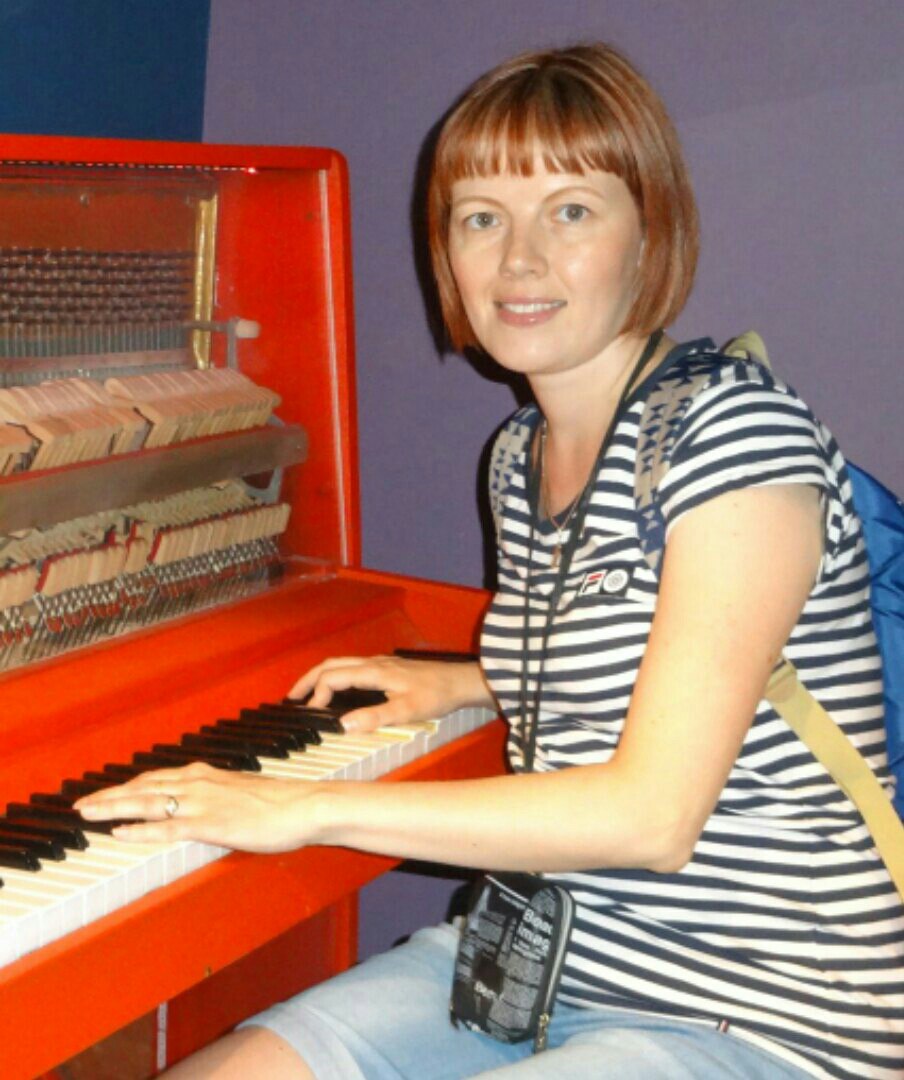 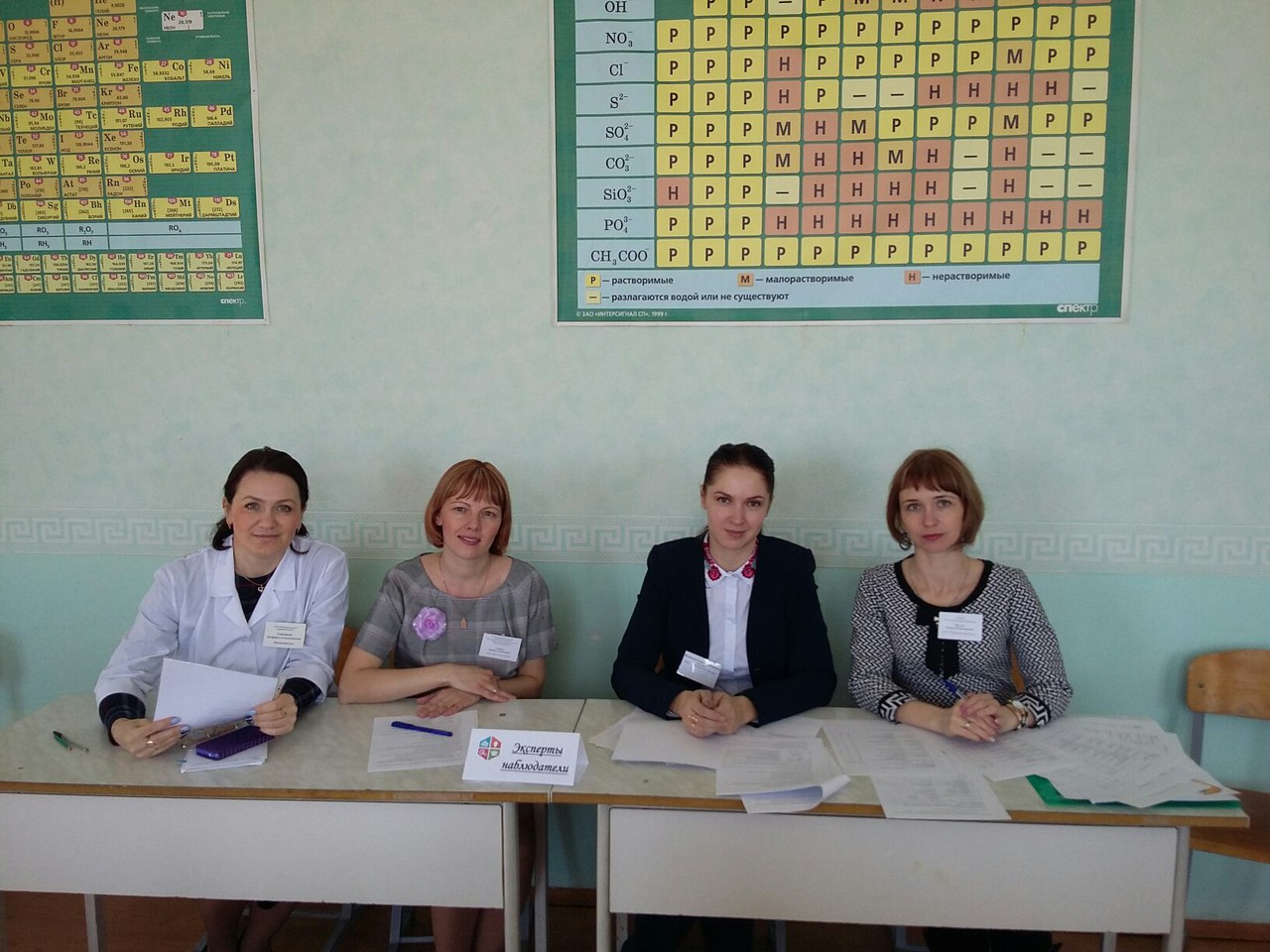 